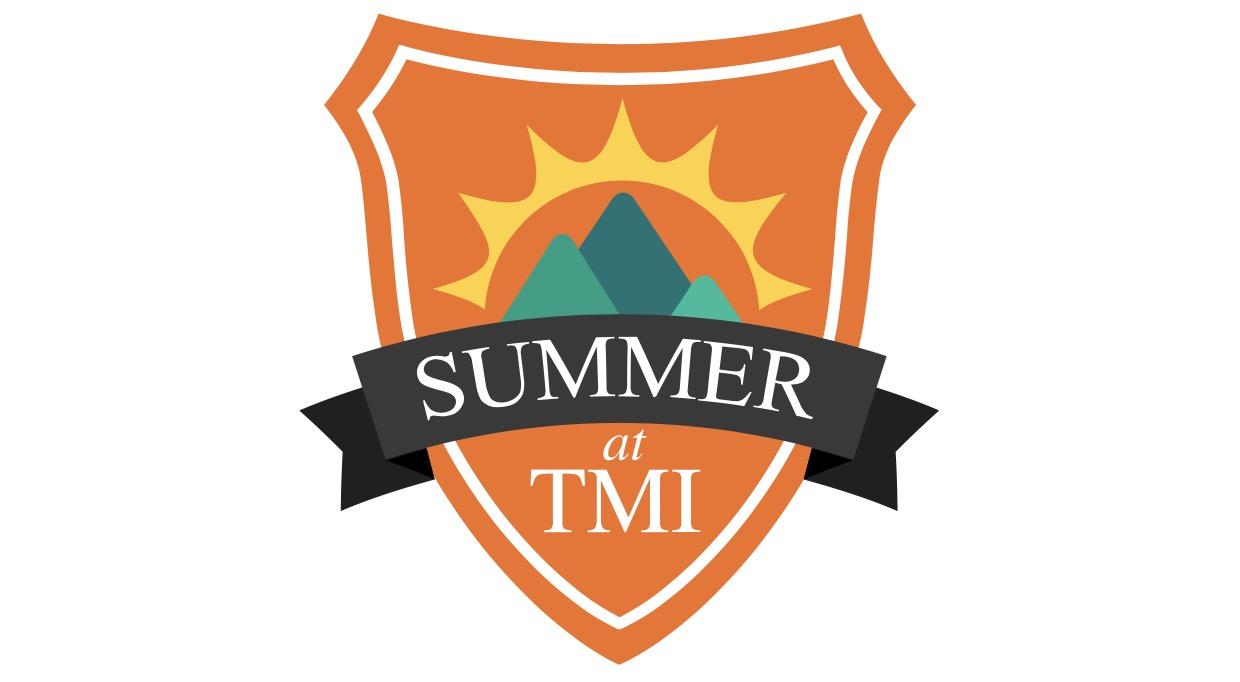 SUMMER AT TMI - LIFEGUARDReports to: Auxiliary Program Director and Panther Day Camp Program DirectorSummary of Duties and Responsibilities: Lifeguard is responsible for the safety and security of all people in and around the waterfront at camp, as well as the upkeep and operations of the waterfront.Skills and Experience:Previous experience preferred.Problem solving and conflict resolution skills.An ability to assess and communicate information to lifeguard teams, campers, and parents.An ability to work effectively in a team context, contributing to the team process.Current Red Cross Lifeguard and Waterfront Skills Certifications.Specific Responsibilities for Lifeguard:Maintain safety of all people in and around the waterfront area.Remain alert and use all senses while guarding.Perform first aid and emergency care treatment when required.Work as a team with other lifeguards.Handle discipline situations with courtesy.Maintain cleanliness and organization of the waterfront area.Assign and delegate tasks to aquatic observers.Complete all necessary injury reports.Set up the waterfront area for specific activities according to the weekly program schedule.Weekly testing of swimming water; record results and report to supervisor.Communicate and enforce all Summer At TMI regulations for the waterfront in a professional manner.Assist maintenance staff in daily cleaning tasks when not at the waterfront.Attend all scheduled staff meetings.Perform other duties as assigned.Personal Qualities:A person with the ability to act calmly and effectively in emergency situations.A person with strong organization and communication skills.A person with strong interpersonal relationship skills, comfortable with feedback and challenge, as well as an ability to interact with diverse groups of people and effectively meet their needs.A person flexible and focused, capable of making necessary adjustments.This is a paid hourly full summer position. Employment dates are May 22-July 26, 2024. No camp the week of July 1-5, 2024The expectation is to be available to work 12:30pm-5pm/Monday–Friday each week (up to 20 hours a week)